Муниципальное дошкольное образовательное учреждение«Детский сад №23 с. Шурскол»Мастер-класс для родителей в рамках проекта, посвященного Дню защитника Отечества«Изготовление погонов для костюма»Воспитатель:Резванова В.С.Инструктор по физкультуре: Фирсова Е.Н.08 февраля  2021 г.Уважаемые родители! Предлагаем вашему вниманию мастер-класс по изготовлению погонов для развлечения «Бравые солдаты», посвященного Дню Защитника Отечества.Вам потребуется: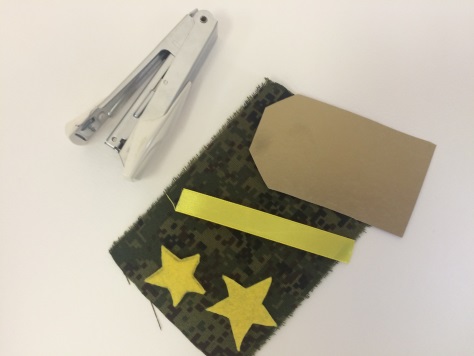 1.Прикрепите ткань к картонным заготовкам. Используйте степлер или иголку с ниткой.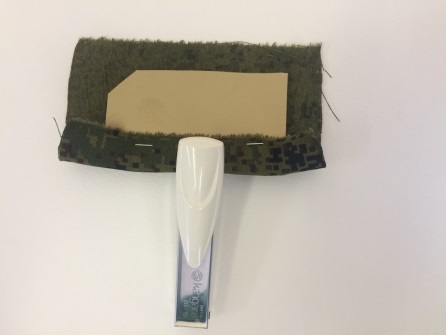 2. Прикрепите посередине ленту.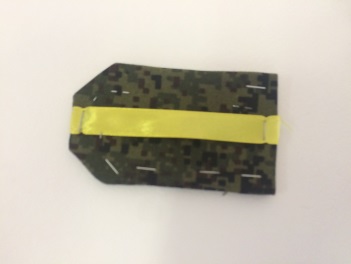 3. Украсьте звездочкой. 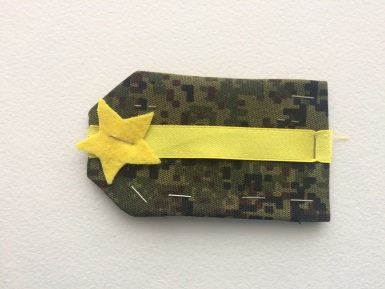 4. Прикрепите погоны к белой спортивной футболке.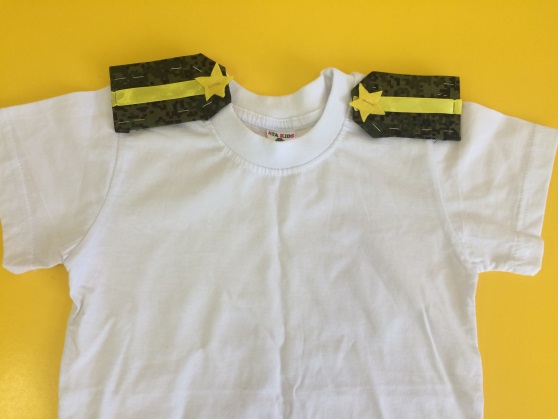 Спасибо за внимание!